Recognition Certificate - A guideline for applicantsIf a foreign seafarer is to sign on a Faroese vessel, he or she needs a Recognition Certificate. A Recognition Certificate is a certificate, which recognizes and approves the applicant’s Certificate of Competency issued according to the STCW Convention.  It is therefore a requirement that the foreign seafarer applies for a Recognition Certificate prior to boarding the Faroese vessel. Who can apply for a Recognition Certificate? Faroese recognition of foreign Certificates of Competency is issued according to the STCW Convention reg. I/10, which is declared in pursuance with Executive Order No. 5 from 30th January 2002. The executive order states that only recognized countries can apply for Recognition Certificates for their seafarers. The list of recognized countries is available here. Who needs a Recognition Certificate? All seafarers who hold one of the ranks mentioned below and sign on a Faroese vessel have to apply for a Recognition Certificate: II/1, II/2, II/3, III/1, III/2, III/3, III/6, IV/2, V/1 or VII/1 The application processThe seafarer’s shipping agency applies for the Recognition Certificate by using our online application system, which is available on our website www.fma.fo. This system allows the shipping agency to process the whole application online. It is necessary to contact the Faroese Maritime Authority to receive a username and password to be able to enter this website and process the application. If the agency already has a username and a password, the application process can begin. Required documentsIt is a minimum requirement that the applicant has these valid documents: Certificate of Competency (has to be valid for at least the next six months)Basic Safety Training (STCW reg. VI/1)Faroese medical certificate ( available here)PassportEmployment agreement (available here) The requirements listed above also need to be met before issuing a temporary certificate (CRA). In addition, other documents are required depending on the applicant’s Certificate of Competency. The full list of overall required documents is available here.CostThe payment of 750 DKK is carried out in the online application system, when the application is submitted. The payment is settled with a payment card (VISA card, Dankort or Mastercard) and is completed with a receipt of payment. Recognition Certificate or CRA?When applying for a Recognition Certificate, it is possible, as stated above, to apply for a Certificate of Receipt of Application (CRA) while the application is being processed. The application for a CRA is carried out in the same way as the Recognition Certificate in the online application system. A CRA is valid for a maximum of three months. The shipping agency needs to collect the needed documents required in order to process the application for the Recognition Certificate within the validity periodof the CRA. It is important to note that only one CRA is issued for each application for Recognition Certificate.  Nonetheless, exceptions to this rule can be made in various circumstances. Validity of the Recognition CertificateThe Recognition Certificate is valid until the applicant’s Certificate of Competency expires. Keep in mind that the applicant’s Certificate of Competency has to be valid for at least the following six months to be eligible to receive a Recognition Certificate. When the Recognition Certificate expires, it is necessary to submit a new application for a Recognition Certificate, if needed.If you have any questions concerning the application process of Recognition Certificates, you are more than welcome to contact us at fma@fma.fo.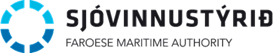 